Contexte professionnelM. Charvin vous remet les bilans fonctionnels simplifiés qui ont été fait par l’expert-comptable de la société. Il vous demande de lui faire part de votre opinion sur la situation de l’entreprise.Travail à faire Calculer le fond de roulement net global, le besoin en fond de roulement d’exploitation, hors exploitation et total et la trésorerie nette. Que pensez-vous de la situation et de l’évolution des données calculées ? Á partir des données suivantes, calculez les ratios.Mission 3 - Faire une analyse financière d’une entrepriseMission 3 - Faire une analyse financière d’une entreprise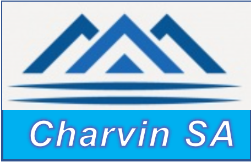 Durée : 1 h 30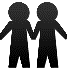 SourceBilan fonctionnelBilan fonctionnelBilan fonctionnelBilan fonctionnelBilan fonctionnelBilan fonctionnelACTIF N N-1 PASSIF NN-1Actif immobilisé      820 000 €      805 000 € Passif immobilisé     910 000 €     792 300 € Actif circulant      422 000 €      225 000 € Passif circulant     342 500 €     219 200 € Exploitation      224 000 €      125 000 € Exploitation     258 000 €     185 000 € Hors exploitation      198 000 €      100 000 € Hors exploitation       84 500 €       34 200 € Trésorerie        10 500 €       18 500 € Totaux   1 252 500 €   1 030 000 € Totaux  1 252 500 €  1 030 000 € N N-1 Écart FRNG BFR exploitation BFR hors exploitation BFR total Trésorerie Bilan fonctionnel Bilan fonctionnel Bilan fonctionnel Bilan fonctionnel Bilan fonctionnel Bilan fonctionnel Bilan fonctionnel Bilan fonctionnel Bilan fonctionnel Bilan fonctionnel ACTIF N N N-1 N-1 PASSIF PASSIF N N N-1 Actif immobilisé      820 000 €      820 000 €      805 000 €      805 000 € Passif immobilisé Passif immobilisé     910 000 €     910 000 €     792 300 € Actif circulant      422 000 €      422 000 €      225 000 €      225 000 € Passif circulant Passif circulant     342 500 €     342 500 €     219 200 € Exploitation      224 000 €      224 000 €      125 000 €      125 000 € Exploitation Exploitation     258 000 €     258 000 €     185 000 € Hors exploitation      198 000 €      198 000 €      100 000 €      100 000 € Hors exploitation Hors exploitation       84 500 €       84 500 €       34 200 € Trésorerie        10 500 €        10 500 €       18 500 € Totaux   1 252 500 €   1 252 500 €   1 030 000 €   1 030 000 € Totaux Totaux  1 252 500 €  1 252 500 €  1 030 000 € N N N-1 N-1 Ecarts Ecarts FRNG         90 000 €         90 000 € - 12 700 € - 12 700 €                  102 700 €                  102 700 € BFR exploitation - 34 000 € - 34 000 € -  60 000 € -  60 000 €                    26 000 €                    26 000 € BFR hors exploitation       113 500 €       113 500 €          65 800 €          65 800 €                    47 700 €                    47 700 € BFR total          79 500 €          79 500 €            5 800 €            5 800 €                    73 700 €                    73 700 € Trésorerie          10 500 €          10 500 € -  18 500 € -  18 500 €                    29 000 €                    29 000 € ComptesComptesNNN-1N-2Capitaux propres Capitaux propres     820 000 €     820 000 €     750 000 € Amortissement Amortissement       32 000 €       32 000 €       18 300 € Dettes financières Dettes financières       58 000 €       58 000 €       24 000 € Stocks Stocks       69 000 €       69 000 €       88 000 €  111 000 € Variation stock Variation stock       19 000 €       19 000 €       23 000 € Achats HT Achats HT  1 650 000 €  1 650 000 €  1 420 000 € Achats TTC Achats TTC  2 430 000 €  2 430 000 €  2 123 000 € Dettes fournisseurs Dettes fournisseurs     247 000 €     247 000 €     175 000 € Créances clients TTC Créances clients TTC     179 000 €     179 000 €     201 000 € Ventes TTC Ventes TTC  3 121 000 €  3 121 000 €  3 410 000 € Ratios de structure financière Ratios de structure financière Ratios Formules N N-1 Couverture des immobilisations Ressources stables x 100Emplois stablesCouverture des capitaux investis Ressources stables x 100Emplois stables + BFRETaux d’endettement Dettes financières x 100Capitaux propres + AmtRatios de rotationRatios de rotationRatios de rotationRatios de rotationRatios Formules N N-1 Durée moyenne de stockage (SI + SF) / 2 x 360 joursAchats HT ± variation de stocksDurée moyenne du crédit clients Clients TTC x 360Ventes TTCDurée moyenne du crédit fournisseurs Fournisseurs TTC x 360Achats TTC